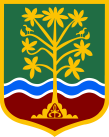 Bosna i HercegovinaFederacija Bosne i HercegovineKanton SarajevoOPĆINA CENTAR SARAJEVOSlužba za registar i upravljanje imovinomI Z J A V AJa, _________________________________  pod punom materijalnom i krivičnom                        (Ime davaoca izjave)odgovornošću izjavljujem da ja i članovi mog porodičnog domaćinstva trenutno stanujemo na adresi u ulici ____________________________, Sarajevo.U stanu/kući u kojoj boravimo (zaokružiti)stanujem kao podstanar  (u ovom slučaju dostaviti i ugovor o zakupu);stanujem u neodgovarajućem stanu/kući u vlasništvu roditelja/supružnikovih roditelja koji mi po članu porodičnog domaćinstva ne osigurava 20 m2 korisnog prostora;stanujem sa roditeljima/supružnikovim roditeljima čije stambene prilike mi osiguravaju 20m2 po članu porodičnog domaćinstva.________________________________________________           Izjavu dao:_______________________	   _____._____.2020. godine                                             Ime i prezime:Adresa: